1	*************************************************************************************************Resolución N°000783-CM-2020San José, a las once horas y treinta minutos del tres de agosto de dos mil veinte.De  conformidad  con  lo  establecido  en  el  artículo  No. 2,  inciso  h)  y  27  de  la  Ley  de ContrataciónAdministrativa   así   como   el   artículo   Nº   86   y   144,   del  Reglamento   a  la   Ley   de  ContrataciónAdministrativa,  y la autorización para adjudicar  las  contrataciones directas, otorgada  por  el   ConsejoSuperior  al Departamento  de Proveeduría,  en la sesión Nº  23-05, con  vista en  los antecedentes  queconstan en  el  expediente  de  la  Contratación  Directa   Nº  2020CD-000473-PROVCM  (Requisición N°003832-SR-2020), denominada: “Compra de Teléfonos para oficinas del OIJ”, según criterio técnicovertido por el Lic. Mauricio Pérez Soto, de la Administración del Organismo de Investigación Judicial,mediante correo electrónico del 31 de julio de 2020, se concluye:Análisis y Valoración:En la presente contratación se tiene como primer resultado de la promoción de este procedimiento, laparticipación de 2 oferentes: Oferta N°1 Compañía Técnica y Comercial Satec S.A., cédula jurídica 3-101-024094; Oferta N°2 Instalaciones Telefónicas Costa Rica, S.A., cédula de jurídica 3-101-035198.Como parte del análisis realizado a cada oferta se procedió a la verificación del cumplimiento del pagode las obligaciones de Seguridad Social y Tributarias del país, a través de las direcciones webautorizadas por la Caja Costarricense del Seguro Social y Ministerio de Hacienda, conforme lasconsultas  visibles  en  el  expediente  electrónico,  se  tiene  que  al  07/07/2020  los  oferentes  seencontraban “al día” con estas obligaciones, cumpliendo el art. 74 bis de la Ley Orgánica de la CCSS, elartículo 22 de la Ley 5602 y con el art. 65 del Reglamento de la Ley de Contratación Administrativa.En este apartado se analizarán las prevenciones cursadas y el criterio técnico emitido por laAdministración del Organismo de Investigación Judicial, para cada uno de los oferentes queparticiparon en esta contratación, en virtud de lo anterior, se desprende lo siguiente:Oferta N°1 Compañía Técnica y Comercial Satec S.ADe acuerdo con el criterio por parte del ente técnico, este oferente cumple con todos los requisitos deadmisibilidad y requerimientos técnicos definidos para esta contratación para las líneas 1 y 2.En cuanto a la razonabilidad del precio, la Administración estableció un margen del +/-25% respecto alprecio promedio definido en el estudio de mercado realizado de previo a iniciar esta contratación, porlo que se tiene el siguiente detalle:Como se observa en el cuadro anterior el precio ofertado para las líneas 1 y 2  se considera ruinoso, espor  esto  que,  mediante  correo  electrónico  del  15  de  julio,  se  le  previno  por  precio  ruinoso,  deconformidad con el artículo 30 inciso a) del RLCA, el oferente contestó en tiempo y forma, donde indicaque con el precio ofertado, es capaz de cumplir con los términos del objeto contractual, por  esta razónla oficina usuaria determinó que el precio para las líneas 1 y 2 se considera razonable.Por tanto, la oferta es admisible a concurso para las líneas 1 y 2 y serán puestas en la etapa devaloración siguiente.Oferta N°2 Instalaciones Telefónicas Costa Rica S.A.Conforme a lo indicado por el técnico en su criterio este oferente cumple con todos los requisitos deadmisibilidad y requerimientos técnicos definidos para esta contratación para las líneas 1 y 2.En cuanto a la razonabilidad del precio, la Administración estableció un margen del +/-25% respecto alprecio promedio definido en el estudio de mercado realizado de previo a iniciar esta contratación, porlo que se tiene el siguiente detalle:Como se observa en el cuadro anterior el precio ofertado para las líneas 1 y 2 , se considera ruinoso, espor  esto  que,  mediante  correo  electrónico  del  15  de  julio,  se  le  previno  por  precio  ruinoso,  deconformidad con el artículo 30 inciso a) del RLCA, el oferente contestó en tiempo y forma, donde indicaque el motivo del costo de los bienes ofertados, es en razón de ser distribuidores directos de la marcaPanasonic y al ser una contratación, la empresa ofrece un precio especial, capaz de cumplir con lostérminos  del objeto  contractual,  por  esta razón  la  oficina usuaria determinó  que  el precio  para  laslíneas 1 y 2 se considera razonable.En conclusión, la oferta es admisible a concurso para las líneas 1 y 2 y serán puestas en la etapa devaloración siguiente.Sistema de Evaluación:En el punto 6 del pliego de condiciones se estableció como sistema de evaluación que se otorgaría el100% a la oferta de menor precio; por lo que, al someter las ofertas elegibles al sistema de evaluación,se obtuvieron los siguientes resultados:Así las cosas, habiendo aplicado el sistema de evaluación resulta como ganadora para la línea 1, laoferta número 1 Compañía Técnica y Comercial Satec S.A y para la línea 2 la oferta número 2 deInstalaciones Telefónicas Costa Rica, S.A.Aumento y disminución de cantidadesLa oficina usuaria solicita un aumento de cantidades, esto de acuerdo con la necesidad que presenta laAdministración, ya que requiere suplir la comunicación en cada oficina del Organismo de InvestigaciónJudicial, para realizar las labores diarias, el cual se encuentra justificado en las diligencias previas deeste  procedimiento.  En  virtud  de  lo  anterior  mediante  correo  del  23  de  julio  se  le  solicitó  a  losoferentes Compañía Técnica y Comercial Satec S.A y Instalaciones Telefónicas Costa Rica S.A., suanuencia para aceptar un aumento de cantidades para la línea 1 de 10 unidades a 20 unidades y para lalínea 2 de 16 unidades a 25 unidades, todo esto manteniendo las mismas condiciones contractualesofrecidas inicialmente, los oferentes contestaron en tiempo y forma, indicando que aprueban elaumento de cantidades según la propuesta inicial, manteniendo los términos del contrato.Contenido PresupuestarioCabe señalar que conforme consta en el expediente de la mencionada contratación existedisponibilidad de recursos presupuestarios suficientes en la subpartida 50103 – “Equipo decomunicación”, mediante la solicitud de pedido N°301-200163-20.Conclusión.De acuerdo con el análisis antes expuesto y el estudio técnico realizado por Administración delOrganismo de Investigación Judicial, esta Proveeduría determina que el oferente N°1 Compañía Técnicay Comercial Satec S.A. y el oferente N°2 Instalaciones Telefónicas Costa Rica S.A., califican legal ytécnicamente para ser adjudicatarios, al cumplir a cabalidad con los requerimientos cartelarios; por loque se adjudica la presente contratación de la siguiente forma:A favor de Compañía Técnica y Comercial Satec S.A., cédula jurídica No. 3-101-024094; la línea No. 1de esta contratación, demás condiciones conforme al pliego de condiciones; con un plazo de entregade 20 días hábiles después de recibido el pedido, ya sea vía fax o correo electrónico, lo que ocurraprimero. En cuanto a la garantía será por un período de 12 meses, según el siguiente detalle:A favor de Instalaciones Telefónicas Costa Rica S.A., cédula jurídica No. 3-101-035198; la línea No. 2de esta contratación, demás condiciones conforme al pliego de condiciones; con un plazo de entregade 20 días hábiles después de recibido el pedido, ya sea vía fax o correo electrónico, lo que ocurraprimero. En cuanto a la garantía será por un período de 12 meses, según el siguiente detalle:Es importante señalar que el plazo para adjudicar venció el 20 de julio, no obstante; en virtud de queno se logró adjudicar en el plazo señalado, de conformidad con lo que establece el artículo 144 delReglamento a la Ley de Contratación Administrativa y con la autorización de la jefatura del Subprocesode Compras Menores el plazo fue ampliado hasta el 4 de agosto.Monto total adjudicado ¢860,286.68 Incluye impuesto de valor agregado. TC 1$ = ¢590.74 del03/08/2020 FUENTE BCCRTodo lo anterior, de acuerdo con los términos y condiciones del cartel. Licda. Brenda Alpízar Jara, Jefa95	Subproceso de Compras Menores. JAZ ****************************************************Firmado digitalmente por BRENDA ALPIZAR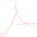 BRENDA ALPIZAR JARA (FIRMA) JARA (FIRMA)Fecha: 2020.08.04 14:23:18 -06'00'Estudio de razonabilidad de precioEstudio de razonabilidad de precioEstudio de razonabilidad de precioEstudio de razonabilidad de precioEstudio de razonabilidad de precioLíneaPrecio PromedioPrecio OfrecidoParámetro +/- 25%Criterio1¢14.430,10¢6,920.12¢18.037,63 - ¢10.822,58Ruinoso2¢58.490,00¢31,165.40¢73.113,00 - ¢43.867,80RuinosoEstudio de razonabilidad de precioEstudio de razonabilidad de precioEstudio de razonabilidad de precioEstudio de razonabilidad de precioEstudio de razonabilidad de precioLíneaPrecio PromedioPrecio OfrecidoParámetro +/- 25%Criterio1¢14.430,10$12.43 (¢7,275.77)¢18.037,63 - ¢10.822,58Ruinoso2¢58.490,00$48.88 (¢28,611.41)¢73.113,00 - ¢43.867,80RuinosoTipo de cambio del día de la apertura de ofertas (06/07/2020) $1=585.34, según BCCRTipo de cambio del día de la apertura de ofertas (06/07/2020) $1=585.34, según BCCRTipo de cambio del día de la apertura de ofertas (06/07/2020) $1=585.34, según BCCRTipo de cambio del día de la apertura de ofertas (06/07/2020) $1=585.34, según BCCRTipo de cambio del día de la apertura de ofertas (06/07/2020) $1=585.34, según BCCRLÍNEASOFERTASOferta 1 - Compañía Técnica y Comercial Satec S. A.Oferta 2 - Instalaciones Telefonicas Costa Rica, S.APuntaje TotalPuntaje Total1Principal10095,112Principal91,81100LÍNEACANTUNIDADDESCRIPCIÓN ARTICULOCOSTO UNITARIOCOSTO TOTAL120UnidadTELÉFONOMarca: PANASONICModelo: KX-TS500LXColor Negro-Timbre DistintivoMemoria de identificador de llamadas (100 números)Y demás especificaciones técnicas descritas en el cartel y la oferta.¢6,920.12¢138,402.40Monto total adjudicadoMonto total adjudicadoMonto total adjudicadoMonto total adjudicado¢138,402.40LÍNEACANTUNIDADDESCRIPCIÓN ARTICULOCOSTO UNITARIOCOSTO TOTAL225UnidadTELÉFONOTeléfono InalámbricoMarca PANASONICModelo KX-TGC352Color negroFrecuencia 1.9 GHzNúmero de canales 120$48.88$1.222.00Y demás especificaciones técnicas descritas en el cartel y la oferta.Monto total adjudicadoMonto total adjudicadoMonto total adjudicadoMonto total adjudicado$1.222.00